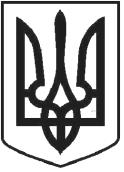 УКРАЇНАЧОРТКІВСЬКА МІСЬКА РАДА ТРИДЦЯТЬ ТРЕТЯ СЕСІЯ СЬОМОГО СКЛИКАННЯРІШЕННЯвід 12 грудня2017року№ 927м. ЧортківПро поновлення договору оренди земельної ділянки від 03.10.2005р. (зареєстрованого у Чортківському реєстраційному відділі Тернопільської регіональної філії центру ДЗК від 15.05.2006 р. №040665400019), укладеного між Чортківською міською радою та СПД Царук Іриною АркадіївноюРозглянувши договір оренди земельної ділянки від 03.10.2005р., відповідно до ст. 12, 124 Земельного Кодексу України, Закону України «Про оренду землі», керуючись п. 34 ст. 26 Закону України «Про місцеве самоврядування в Україні», міська радаВИРІШИЛА:1.Поновити Царук Ірині Аркадіївні договір оренди земельної ділянки площею 0,0130 га, терміном на 6 (шість) місяців, для будівництва житлового будинку з влаштуванням промислового магазину в першому поверсі по вул. Степана Бандери, 53В в м. Чорткові.Кадастровий номер 6125510100:01:002:0044.2.Зобов’язати Царук Ірину Аркадіївну:-отримати витяг про нормативну грошову оцінку;-укласти та зареєструвати в місячний термін договір оренди на дану земельнуділянку;-використовувати	земельну  ділянку  згідно  цільового  призначення  таЗемельного Кодексу України;-дотримуватись встановлених меж земельної ділянки, правил добросусідства та обмежень пов’язаних з встановленням земельних сервітутів та охоронних зон.3.Копію рішення направити заявнику.4.Контроль за виконанням рішення покласти на постійну комісію з питань містобудування, земельних відносин, екології та сталого розвитку міської ради.Секретар міської ради	Я.П.Дзиндра